ArRahmah Islamic Institute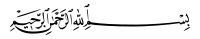 Advance Taleem ul Quran Course 2019Open Book Assignment Juz 14Mail to:  assignment.advtq19@gmail.comName:                                                          Date:                                                                                               Group Leader name:                                   State/country:Neatness سُورَةُ الحِجۡرِ ١-  وہ کونسے مواقع ہوں گے جب کفار حسرت کریں گے کہ کاش ہم مسلمان ہوتے؟ ____________________________________________________________________________________________________________________________________________________________________________________________________________________________________________________________________ ٢-  آسمانی بروج سے کیا مراد ہے؟  ان کے ٢ مقاصد کیا ہیں؟ ____________________________________________________________________________________________________________________________________________________________________________________________________________________________________________________________________٣- ہم نے ہواؤں کو بارآور بناکر بھیجا اس کے ٢ معنی بتائیں؟________________________________________________________________________________________________________________________________________________________________________________________________________________٤- آیت ٢١ میں "قدر" کے معنی کی وضاحت کیجیئے____________________________________________________________________________________________________________________________________________________________٥- آیت ٢٤ میں  "ٱلۡمُسۡتَقۡدِمِينَ"  اور " ٱلۡمُسۡتَ‍ٔۡخِرِينَ" سے مراد کون ہیں ؟________________________________________________________________________________________________________________________________________________________________________________________________________________________________________________________________________________________________________________________لعنت" سے مراد کیا ہے؟  ابلیس نے کیا وعدہ کیا تھا اللہ سبحان و تعالیٰ سے ؟  " -٦  ________________________________________________________________________________________________________________________________________________________________________________________________________________ ٧- وہ کون سے بندے ہیں جن پر شیطان کا زور نہیں چلتا؟ ان کی ٢ صفات کی تفصیلات بتائیں ؟ ________________________________________________________________________________________________________________________________________________________________________________________________________________________________________________________________________________________________________________________اللہ سبحان و تعالیٰ کی رحمت سے مایوسی کیا ہوتی ہے؟  کون سے لوگ مایوس ہوتے ہیں؟ -٨________________________________________________________________________________________________________________________________________________________________________________________________________________________________________________________________________________________________________________________٩- "اصحاب الحجر" سے مراد کون لوگ ہیں؟  ان کی مہارت کس چیز میں تھی؟________________________________________________________________________________________________________________________________________________________________________________________________________________١٠-  نبی کریم  ﷺ  کو آیت ٨٨ میں کیا نصیحت کی گئ؟  اس سے آپ کو اپنے لئے کیا بات سمجھ آئی  ؟____________________________________________________________________________________________________________________________________________________________________________________________________________________________________________________________________________________________________________________________________________________________________________  - ١١ آیت ٩١ قرآن کو پارہ پارہ کر دینا کیسے ہوتا ہے؟________________________________________________________________________________________________________________________________________________________________________________________________________________سُورَةُ النَّحۡلِ ١٢- اس سورہٴ کا دوسرا نام کیا ہے؟ اس کا بنیادی موضوع کیا ہے؟  ____________________________________________________________________________________________________________________________________________________________________________________________________________________________________________________________________ ١٣- آیت ٤  انسان "خَصِيمٞ مُّبِينٞ" کیسے بنتا ہے جب کہ اللہ سبحان و تعالیٰ نے ہی اسکو پیدا کیا ہے؟ ____________________________________________________________________________________________________________________________________________________________________________________________________________________________________________________________________ ١٤- سورہٴ النحل آیت ١٨ میں اور سورہٴ ابراہیم میں یہ ہی بات کہی گئ مگر آخر کے اسماء الحسنیٰ فرق ہے، اس سے کیا پتہ چلتا ہے؟ ____________________________________________________________________________________________________________________________________________________________________________________________________________________________________________________________________١٥ سمندر سے ہمیں کیا فوائد حاصل ہوتے ہیں؟ ٣ کا ذکر کریں  - ____________________________________________________________________________________________________________________________________________________________١٦ - جب پوچھا جاتا ہے کہ اللہ سبحان و تعالیٰ نے کیا نازل کیا تو اس کے جواب میں متکبرین کہتے ہیں ________________________________________________________________________________________________________متقین کہتے ہیں________________________________________________________________________________________________________ ١٧- موت کے وقت فرشتے کیا کہتے ہیں؟ظالم لوگوں کو ________________________________________________________________________________________________________پاکیزہ لوگوں کو________________________________________________________________________________________________________١٨- اللہ سبحان و تعالیٰ کے کلمہ "كُن " کہنے کا کیا مطلب ہے؟ کیا اس کو ہر کام کروانے کے لئے " كُن " کا لفظ بولنا پڑتا ہے؟____________________________________________________________________________________________________________________________________________________________________________________________________________________________________________________________________١٩  -چیزوں کے سائے کس بات کی علامت ہے؟ اس میں ہمارے لئے کیا سبق ہے؟    ________________________________________________________________________________________________________________________________________________________________________________________________________________________________________________________________________________________________________________________٢٠-  شہد کی مکھی کی زندگی میں ہمارے لئے بہت سے سبق ہے. 5   کا ذکر کریں________________________________________________________________________________________________________________________________________________________________________________________________________________________________________________________________________________________________________________________________________________________________________________________________________________________________________________________________________________________________________________________________________٢١- کیا دنیا میں کسی کا غریب یا مالدار ہونا ظلم ہے؟دلیل سے جواب دیں________________________________________________________________________________________________________________________________________________________________________________________________________________٢٢- آیت ٧٢ میں "حَفَدَةٗ" سے مراد کیا ہے؟________________________________________________________________________________________________________________________________________________________________________________________________________________٢٣- شکر کس طرح سے ادا کیا جاتا ہے؟____________________________________________________________________________________________________________________________________________________________٢٤- قرآن ہدایت ہے اس سے کیا مراد ہے؟________________________________________________________________________________________________________________________________________________________________________________________________________________٢٥- سورہٴ النحل کی کس آیت کو ابن مسعود نے سب سے جامع قرار دیا ہے؟ اس آیت میں کن باتوں کا حکم ہے اور کن سے روکا گیا ہے مختصرا  وضاحت کریں ہر عمل کی________________________________________________________________________________________________________________________________________________________________________________________________________________________________________________________________________________________________________________________________________________________________________________________________________________________________________________________________________________________________________________________________________٢٦- قرآن پڑھنے سے پہلے کیا کہنے کا حکم ہے؟ اسے کہنا کیوں اتنا ضروری ہے؟________________________________________________________________________________________________________________________________________________________________________________________________________________________________________________________________________________________________________________________٢٧- رذیل عمر کونسی عمر ہے؟ اس سے پناہ مانگنے کے لئے کونسی دعا پڑھنی چاہیے؟ اس دعا کو یاد کرکے لکھیں. کسی رذیل عمر والے سے ملاقات کریں اور اس کی باتوں سے کوئی ایک سبق لکھیں________________________________________________________________________________________________________________________________________________________________________________________________________________________________________________________________________________________________________________________________________________________________________________________________________________________________٢٨- اللہ سبحان و تعالیٰ کے راستے پر دعوت دینے کے لئے وہ کونسے اصول ہے جو سامنے رکھنا ضروری ہے؟ اس پر5 پوائنٹس تحریر کریں____________________________________________________________________________________________________________________________________________________________________________________________________________________________________________________________________________________________________________________________________________________________________________________________________________________________________________________________________________________٢٩- اسلام نے مرد اور عورت میں کوئی فرق نہیں کیا. دلیل سے واضح کریں________________________________________________________________________________________________________________________________________________________________________________________________________________________________________________________________________________________________________________________جزاك اللهُ خيراً